                                                                                                                                          проект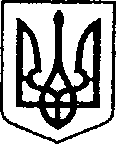 УКРАЇНА ЧЕРНІГІВСЬКА ОБЛАСТЬН І Ж И Н С Ь К А    М І С Ь К А    Р А Д АВ И К О Н А В Ч И Й    К О М І Т Е ТР І Ш Е Н Н Явід ____________ 2021 р.              	м. Ніжин    					№ _____Про фінансування заходів міської програмирозвитку культури,  мистецтва  і охорони культурної спадщини на 2021 рік		Відповідно до ст. ст. 32, 40, 42, 59  Закону України «Про місцеве самоврядування в Україні», Регламенту виконавчого комітету Ніжинської міської ради VІІІ скликання, затвердженого рішенням Ніжинської міської ради Чернігівської області від 24 грудня 2020 року № 27-4/2020 та на виконання міської програми розвитку культури, мистецтва і охорони культурної спадщини на 2021, затвердженої рішенням Ніжинської міської ради VІІІ скликання від 24 грудня 2020 року № 3-4/2020 (зі змінами), виконавчий комітет Ніжинської міської ради вирішив:	1. Фінансовому управлінню Ніжинської міської ради /Писаренко Л.В./ профінансувати управління культури і туризму Ніжинської міської ради на  проведення заходів міської програми розвитку культури, мистецтва і охорони культурної спадщини на 2021 року згідно  кошторису (додається). 	2. Начальнику управління культури і туризму Ніжинської міської ради Бассак Т.Ф. забезпечити оприлюднення даного рішення на сайті міської ради протягом п’яти робочих днів з дня його прийняття.  	3. Контроль за виконанням рішення покласти на заступника міського голови з питань діяльності виконавчих органів ради Смагу С.С.Міський голова							Олександр КОДОЛА                                                                         		Додаток 					         		           до рішення виконавчого комітету 							           від ______________ 2021 р. № ____КОШТОРИС   ВИТРАТна проведення заходів міської програми розвитку культури, мистецтва і охорони культурної спадщини на 2021 рік (КПКВ 1014082):	1. Відзначення Міжнародного дня музеїв. Проведення "Музейної ночі":1.1. Придбання реквізиту (гірлянди з повітряних кульок4 шт. х 750,00 грн. ) для оформлення урочистого відкриття відділів Ніжинського краєзнавчого музею ім. І. Спаського  - художнього та «Природи Приостер’я» (КЕКВ 2210)  					3000,00 грн.							Всього:		3000,00 грн.Заступник міського голови					             Сергій СМАГАПОЯСНЮВАЛЬНА ЗАПИСКАдо проекту рішення виконавчого комітету Ніжинської міської ради«Про фінансування заходів міської програми розвитку культури, мистецтва і охорони культурної спадщини на 2021 рік»1. Обґрунтування необхідності прийняття акта Проект рішення виконавчого комітету Ніжинської міської ради  «Про фінансування заходів міської програми розвитку культури, мистецтва і охорони культурної спадщини» розроблено відповідно до ст. 32, 40, 42, 59  Закону України "Про місцеве самоврядування в Україні", Регламенту виконавчого комітету Ніжинської міської ради VІІІ скликання, затвердженого рішенням Ніжинської міської ради Чернігівської області від 24 грудня 2020 року № 27-4/2020 та на виконання міської програми розвитку культури, мистецтва і охорони культурної спадщини на 2021 рік, затвердженої рішенням Ніжинської міської ради VІІІ скликання від 24 грудня 2020 року № 3-4/2020 (зі змінами).2. Загальна характеристика і основні положення проектуПроект рішення складається з трьох пунктів:Пункт 1 містить інформацію про фінансове забезпечення проекту рішення. Кошторис у додатку.Пункт 2 визначає контролюючого за оприлюднення даного рішення на сайті міської ради.Пункт 3 визначає контролюючого за виконанням даного рішення.3. Фінансово-економічне обґрунтування Реалізація даного проекту здійснюється за рахунок виконання  міської програми розвитку культури, мистецтва і охорони культурної спадщини на 2021 рік.Начальник управління культури і туризму                                                                       Тетяна БАССАК 